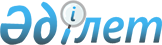 "Шығыстардың экономикалық сыныптамасы ерекшеліктерінің, оның ішінде жасалған азаматтық-құқықтық мәмілелерді тіркеу міндетті болып табылатын шығыстар түрлерінің тізбесін бекіту туралы" Қазақстан Республикасы Қаржы министрінің 2016 жылғы 27 қаңтардағы № 30 бұйрығына өзгеріс енгізу туралыҚазақстан Республикасы Премьер-Министрінің Бірінші орынбасары - Қазақстан Республикасы Қаржы министрінің 2019 жылғы 23 желтоқсандағы № 1406 бұйрығы. Қазақстан Республикасының Әділет министрлігінде 2019 жылғы 24 желтоқсанда № 19757 болып тіркелді
      БҰЙЫРАМЫН:
      1. "Шығыстардың экономикалық сыныптамасы ерекшеліктерінің, оның ішінде жасалған азаматтық-құқықтық мәмілелерді тіркеу міндетті болып табылатын шығыстар түрлерінің тізбесін бекіту туралы" Қазақстан Республикасы Қаржы министрінің 2016 жылғы 27 қаңтардағы № 30 бұйрығына (Нормативтік құқықтық актілерді мемлекеттік тіркеу тізілімінде № 13301 болып тіркелген, 2016 жылғы 16 наурызда "Әділет" ақпараттық-құқықтық жүйесінде жарияланған) мынадай өзгеріс енгізілсін:
      Көрсетілген бұйрықпен бекітілген шығыстардың экономикалық сыныптамасы ерекшеліктерінің, оның ішінде жасалған азаматтық-құқықтық мәмілелерді тіркеу міндетті болып табылатын шығыстар түрлерінің тізбесінде:
      1 "Ағымдағы шығындар" деген санатта:
      01 "Тауарлар мен қызметтерге шығындар" деген сыныпта:
      150 "Қызметтер мен жұмыстарды сатып алу" деген кіші сыныпта:
      159 "Өзге де қызметтер мен жұмыстарға ақы төлеу" деген ерекшелік бойынша:
      7 "Ескерту" деген баған мынадай редакцияда жазылсын:
      "Тауарларды (жұмыстар мен көрсетілетін қызметтерді) жеткізуге арналған азаматтық-құқықтық мәмілелерден басқа: банк қызметтеріне ақы төлеу кезінде; соманы айырбастау және кейіннен Қазақстан Республикасы Сауда және интеграция министрлігі әкімшісі болып табылатын "Ішкі және сыртқы сауда саясатын қалыптастыру және іске асыру, халықаралық экономикалық интеграция, тұтынушылардың құқықтарын қорғау, техникалық реттеу, стандарттау және өлшем бірлігін қамтамасыз ету, шикізаттық емес экспортты дамыту және ілгерілету саласында мемлекеттік саясатты қалыптастыру және іске асыру" бюджеттік бағдарламасы бойынша Қазақстан Республикасының Ресей Федерациясындағы Сауда өкілдігінің шоттарына, Экономикалық ынтымақтастық және даму ұйымының (бұдан әрі – ЭЫДҰ) шоттарына аудару үшін Қазақстан Республикасының Ұлттық Банкіндегі шоттарға аудару кезінде, Қазақстан Республикасы Білім және ғылым министрлігі әкімшісі болып табылатын "Мектепке дейінгі тәрбие мен білім беруге қолжетімділікті қамтамасыз ету", "Сапалы мектеп біліміне қолжетімділікті қамтамасыз ету", "Жоғары және жоғары оқу орнынан кейінгі білімі бар кадрлармен қамтамасыз ету" бюджеттік бағдарламаларының "Мектепке дейінгі білім беру саласындағы әдіснамалық қамтамасыз ету", "Орта білім беру саласындағы әдіснамалық қамтамасыз ету" және "Жоғары және жоғары оқу орнынан кейінгі білім саласындағы әдіснамалық қамтамасыз ету" кіші бағдарламалары бойынша, Қазақстан Республикасы Ұлттық экономика министрлігі әкімшісі болып табылатын "Қазақстанның Экономикалық ынтымақтастық және даму ұйымымен ынтымақтастығы шеңберінде Қазақстанның Экономикалық ынтымақтастық және даму ұйымының бастамалары мен құралдарына қатысу", "Қазақстан мен Экономикалық ынтымақтастық және даму ұйымы арасында ынтымақтастықты нығайту жөніндегі Елдік бағдарламаны іске асыруды қамтамасыз ету", "Қазақстан Республикасы мен Экономикалық ынтымақтастық және даму ұйымының арасындағы ынтымақтастық шеңберінде Қазақстан Республикасының әлеуметтік-экономикалық жағдайына зерттеулер жүргізу" бюджеттік бағдарламалары бойынша, Қазақстан Республикасы Ұлттық экономика министрлігі, Қазақстан Республикасы Еңбек және халықты әлеуметтік қорғау министрлігі, Қазақстан Республикасы Индустрия жəне инфрақұрылымдық даму министрлігі, Қазақстан Республикасы Ауыл шаруашылығы министрлігі, Қазақстан Республикасы Сыртқы істер министрлігі, Қазақстан Республикасы Қаржы министрлігі, Қазақстан Республикасы энергетика министрлігі, Қазақстан Республикасы Экология, Геология және табиғи ресурстар министрлігі, Қазақстан Республикасы Сауда және интеграция министрлігі әкімшілері болып табылатын Қазақстан Республикасы мен Экономикалық ынтымақтастық және даму ұйымының арасындағы ынтымақтастық шеңберінде Қазақстан Республикасының әлеуметтік-экономикалық жағдайына зерттеулер жүргізуді қамтамасыз ету бюджеттік бағдарламасы бойынша, Қазақстан Республикасының Денсаулық сақтау министрлігі, Қазақстан Республикасының Энергетика министрлігі әкімшілері болып табылатын "Қазақстан мен Экономикалық ынтымақтастық және даму ұйымы арасында ынтымақтастықты нығайту жөніндегі Елдік бағдарламаны іске асыруды қамтамасыз ету" бюджеттік бағдарламасы бойынша, Қазақстан Республикасы Денсаулық сақтау министрлігі әкімшісі болып табылатын "Денсаулық сақтау саласындағы мемлекеттік саясатты қалыптастыру" бюджеттік бағдарламасының "Денсаулық сақтау жүйесін реформалауды қолдау" кіші бағдарламасы бойынша Қазақстан Республикасы Үкіметі мен ЭЫДҰ арасында жасалған келісімдер бойынша соманы аудару кезінде, Адам құқықтары жөніндегі ұлттық орталық әкімшісі болып табылатын "Азаптаулардың алдын алу жөніндегі Ұлттық алдын алу тетігін нығайту" бюджеттік бағдарламасының "Республикалық бюджеттен грантты бірлесіп қаржыландыру есебінен" және "Грант есебінен" кіші бағдарламалары бойынша Біріккен Ұлттар Ұйымының Даму бағдарламасы мен Адам құқықтары жөніндегі ұлттық орталығы арасында жасалған Бірлесіп қаржыландыру туралы келісім бойынша соманы аудару кезінде, Қазақстан Республикасы Еңбек және халықты әлеуметтік қорғау министрлігі әкімшісі болып табылатын "Халықаралық ұйымдармен бірлесіп жүзеге асырылатын жобаларды зерттеулердің іске асыруды қамтамасыз ету" бюджеттік бағдарламасының "Республикалық бюджеттен грантты бірлесіп қаржыландыру есебінен" және "Грант есебінен" кіші бағдарламалары бойынша соманы аудару кезінде, Қазақстан Республикасының Қаржы министірлігі әкімшісі болып табылатын "Бюджеттік жоспарлау, мемлекеттік бюджеттің атқарылуын және орындалуын қамтамасыз ету және экономикалық және қаржылық қылмыстар мен құқық бұзушылықтарға қарсы іс-қимыл жөніндегі қызметтер" бюджеттік бағдарламасының "Социологиялық, талдамалық зерттеулер жүргізу және консалтингтік қызметтер көрсету" кіші бағдарламасы бойынша "Қазақстан Республикасының Қаржы министірлігінің Мемлекеттік кірістер комитеті" ММ мен Біріккен Ұлттар Ұйымы Сауда және даму конференциясының (ЮНКТАД) атқарушы агенттігі арасында жасалған консалтингтік қызметтерді сатып алуға арналған келісімшарт бойынша сомаларды аудару кезінде, Қазақстан Республикасы Сыртқы істер министрлігі әкімшісі болып табылатын "Ақпараттық-имидждік саясаттың іске асырылуын қамтамасыз ету", "Шетелде Қазақстан Республикасының мүдделерін білдіру", "Халықаралық ұйымдарда, Тәуелсіз Мемлекеттер Достастығының жарғылық және басқа органдарында Қазақстан Республикасының мүдделерін білдіру", "Шетелдік іссапарлар", "Қазақстан Республикасы Үкіметінің шұғыл шығындарға арналған резервінің есебінен іс-шаралар өткізу", "Орталық Азия елдерінде гендермен байланысты тұрақты даму мақсаттарының ұлттандыруына жәрдем көрсету" бюджеттік бағдарламалары бойынша Қазақстан Республикасының шетелдегі мекемелерінің шоттарына соманы аудару кезінде, "Қазақстан Республикасының Халықаралық Валюта Қорына, Халықаралық Қайта Құру және Даму Банкіне, Халықаралық Қаржы Корпорациясына, Халықаралық Даму Қауымдастығына, Инвестициялар Кепілдігінің Көпжақты Агенттігіне, Инвестициялық Дауларды Реттеу жөніндегі Халықаралық Орталыққа, Еуропа Қайта Құру және Даму Банкіне, Азия Даму Банкіне, Ислам Даму Банкі, Азия Инфрақұрылымдық Инвестициялар Банкіне мүшелігі туралы" Қазақстан Республикасының 2001 жылғы 6 желтоқсандағы Заңына сәйкес Инвестициялық дауларды реттеу жөніндегі Халықаралық орталықтың шығыстарына ақы төлеу кезінде, халықаралық төрелік органдар мен шетелдік соттардың шешімдері бойынша шығарылған төрелік шығыстар мен сот шығыстарына ақы төлеу кезінде тіркеу талап етілмейді. Үкіметтік сыртқы қарыздардың қаражатын аударуды жүзеге асыратын банкке қызмет көрсеткені үшін комиссия ақысын төлеу кезінде, бюджеттік инвестициялық және институционалдық жобаларды сыртқы қарыздардың қаражаты есебінен іске асыруға бағытталған бюджеттік бағдарламалардың "Республикалық бюджеттен сыртқы қарыздарды бірлесіп қаржыландыру есебінен", "Қазақстан Республикасының Ұлттық қорынан берілетін нысаналы трансферт қаражатынан сыртқы қарыздарды бірлесіп қаржыландыру есебінен" кіші бағдарламалары бойынша жергілікті дара консультант-жеке тұлғалардың қызметтеріне ақы (оның ішінде жеке табыс салығын) төлеу кезінде азаматтық-құқықтық мәмілені тіркеу талап етілмейді. Алыс және таяу шетелде қызметтік іссапарда болған кезде Қазақстан Республикасы Қарулы Күштерінің Әуе қорғаныс күштері әскери-көлік авиациясының әуе кемелеріне, құқық қорғау органдарына қызмет көрсету жөніндегі әуежай қызметтеріне корпоративтік төлем карточкасын пайдалана отырып, ақы төлеумен байланысты мемлекеттік мекемелердің шығыстарына ақы төлеу кезінде азаматтық-құқықтық мәмілені тіркеу талап етілмейді.
      Азаматтық-құқықтық мәміле тіркемей 100 еселенген айлық есептік көрсеткіштен аспайтын сомаға шығыстар бойынша төлемдерді жүргізу растайтын құжаттарды қоса берусіз, төлеуге берілетін шоттың негізінде жүзеге асырылады.".
      2. Қазақстан Республикасы Қаржы министрлiгiнiң Бюджеттік заңнамасы департаменті (З.А. Ерназарова) заңнамада белгіленген тәртіппен:
      1) осы бұйрықтың Қазақстан Республикасы Әділет министрлiгiнде мемлекеттiк тiркелуін;
      2) осы бұйрықтың Қазақстан Республикасы Қаржы министрлігінің интернет-ресурсында орналастырылуын;
      3) осы бұйрық Қазақстан Республикасы Әділет министрлігінде мемлекеттік тіркелгеннен кейін он жұмыс күні ішінде осы тармақтың 1) және 2) тармақшаларында көзделген іс-шаралардың орындалуы туралы мәліметтердің Қазақстан Республикасы Қаржы министрлігінің Заң қызметі департаментіне ұсынылуын қамтамасыз етсін.
      3. Осы бұйрық мемлекеттік тіркелген күнінен бастап қолданысқа енгізіледі және ресми жариялануға жатады.
					© 2012. Қазақстан Республикасы Әділет министрлігінің «Қазақстан Республикасының Заңнама және құқықтық ақпарат институты» ШЖҚ РМК
				
      Қазақстан Республикасы

      Премьер-Министрінің

      Бірінші Орынбасары-Қаржы министрі

А. Смаилов
